Given a random sample of size 100 with sample mean of 2 from a N(μ, 1) population, give a 90% equal tailed confidence interval by doing the following steps.  Note that z0.05 = -1.645.Write an appropriate probability statement.Rewrite the statement to isolate μ.Write the random interval.Write the outcome of the random interval (i.e. confidence interval)Suppose you have a random sample of size 100 from a normally distributed population with a variance of 1.  Find a uniformly most powerful test of the null hypothesis that the mean is zero against the alternative that the mean is larger than zero.  Use a significance level of 0.05.  Express your answer as: Reject the null hypothesis when [test statistic] is [larger/smaller] than [threshold].What is the power of the test if the mean is actually 1?What is the probability of type I error if the mean is 0?What is the probability of type II error if the mean is 1?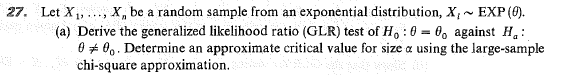 Express your answer as: Reject the null hypothesis when [test statistic] is [larger/smaller] than [threshold].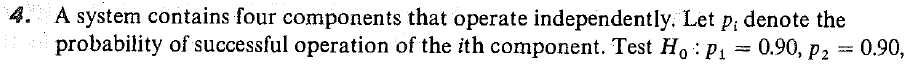 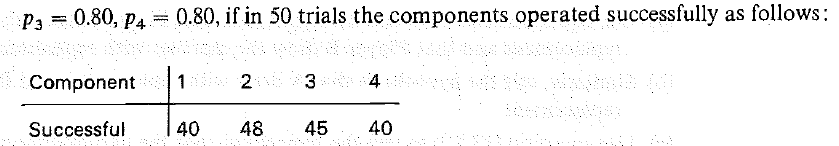 Express your answer in terms of the p-value.With the same data, test H0: p1 = p2 = p3 = p4.  Again, provide the p-value.  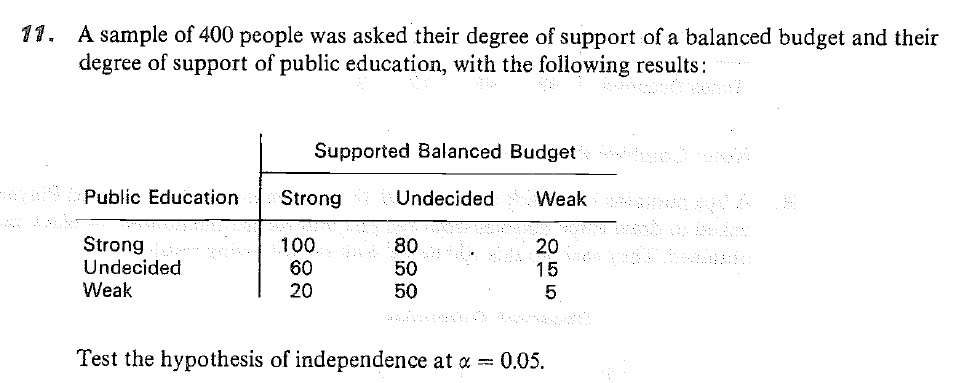 	Express your answer in terms of the p-value.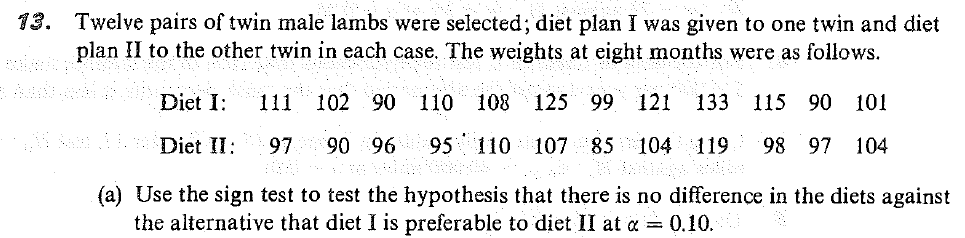 	Express your answer in terms of the p-value.A random sample of size 1 is obtained from Population A with an outcome of 3.  A random sample of size 9 is obtained from Population B with outcomes of 101, 102, 103, …, 109.   The two samples are independent.  Population A and Population B are thought to have similarly shaped distributions but with a possible shift in the mean.  We will test the null hypothesis that the means are the same against the one-sided alternative that the mean is smaller in population A.What is an appropriate test?Compute the p-value.